Hyvä vastaanottaja!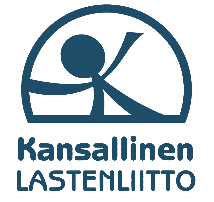 Olisimme kiitollisia, jos voisitte laittaa liitteenä olevan mainoksen ilmoitustauluillenne sekä jakaa tietoa Wilman kautta ja mahdollisesti myös lasten mukana koteihin. Jos haluatte paperiversioita mainoksesta, tuomme kopioita enemmän kuin mielellämme koululle.Wilmaan menevä teksti:Kevätkausi käyntiin harrastaen!Vantaan Lastenliitto järjestää harrastustoimintaa vauvoille, leikki-ikäisille ja koululaisille Vantaalla Hiekkaharjussa, Koivukylässä, Hakunilassa, Länsimäessä sekä Myyrmäessä. Kerhojemme tarkoituksena on tarjota laadukasta, mutta edullista matalan kynnyksen harrastustoimintaa, jotta jokainen pääsee harrastamaan. Taitotasovaatimuksia ei ole ja toiminnassa ei kilpailla vaan korostetaan yhdessäoloa, sosiaalisten- ja ryhmätyötaitojen kehittämistä ja onnistumisen kokemuksia. 

Tarjonnassa on mm. muskareita, tanssiryhmiä, taidepajoja, kokkikerhoja sekä satu- ja leikkiliikuntaa. Kerhot alkavat viikolla 4 ja osaan kerhoista on vielä tilaa! Kerhotarjontaamme on kevätkaudeksi lisätty syksyllä toimineiden kerhojen lisäksi mm. toinen 7-12-vuotiaiden kokkikerhoryhmä Länsimäkeen, toinen 7-12-vuotiaiden showtanssiryhmä Hakunilaan ja 3-5-vuotiaiden Kolmen karhun satu- ja leikkiliikunta aloittaa kautensa Myyrmäessä myös tammikuusta.
Katso oman alueesi kerhotarjonta täältä:
www.lastenliitto.fi/yhdistykset/vantaa/kerhot/ 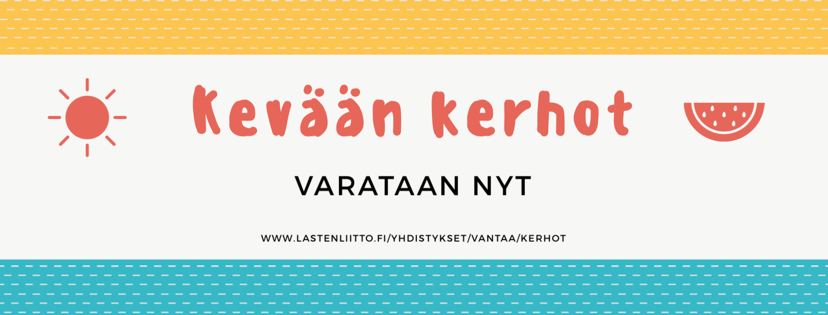 Ps. Kesäleirien ilmoittautumiset avautuvat 1.2. klo 13.00. Lisätietoa kerhoista ja Vantaan Lastenliiton toiminnasta: Inka Kiuru
Toiminnanjohtaja
puh. 050 563 0526  
e-mail: vantaa@lastenliitto.fi 
www.lastenliitto.fi/yhdistykset/vantaa